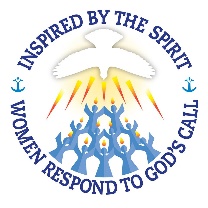 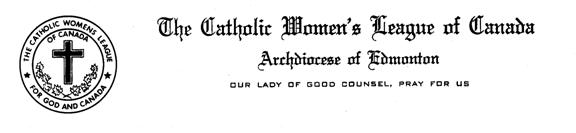 Madame President, Sisters in the League,Council Presidents please be sure to extend my sincere and grateful thanks to your Secretary for serving your council, in particular for her continuing dedication and hard work as your Council’s secretary. In addition, Council Presidents do take time to give sincere thanks to your retiring secretaries, and, request that they please do take time to mentor the new secretaries at their request.A reminder -  a Hard copy of each of your Monthly Meeting Minutes should be retained in a binder.  The binder should then be archived at the end of the year.I have continued to update our Edmonton Diocesan Council Roster, and other Rosters, through e-mails received. Most importantly, I have e-mailed and/or mailed out to Council Presidents the updated version of our Council Roster. Also, a reminder that all reports, forms and communiques are posted on our website and you can quickly download.With Mary Molloy, I have continued to participate as a facilitator for S’Mores workshop training sessions within our Edmonton Diocese.  We certainly would be pleased to conduct either a “Catch the Fire” or a S’Mores workshop for your Council or Zone.This concludes my report.  Are there any questions?